                                                                              ESCOLA MUNICIPAL DE EDUCAÇÃO BÁSICA AUGUSTINHO MARCON     			                           CATANDUVAS-SC                                                                              DIRETORA: TATIANA M. B. MENEGAT                                                                           ASSESSORA: TÉCNICA-PEDAGÓGICA MARISTELA APª. B. BARAÚNA			                                           ASSESSORA: TÉCNICA-ADMINISTRATIVA MARGARETE DUTRA			                                           PROFESSORA: MARLI MONTEIRO DE FREITAS			                                           4º ANO SEQUÊNCIA DIDÁTICA – ARTES31/08/2020 A 04/09/2020CONTEÚDO: CULTURA POPULAR.TEXTO SOMENTE LEITURAAQUARELA (TOQUINHO).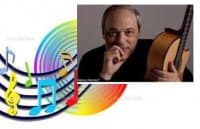 Numa folha qualquer eu desenho um sol amareloE com cinco ou seis retas é fácil fazer um castelo...
Corro o lápis em torno da mão e me dou uma luvaE se faço chover com dois riscos tenho um guarda-chuva...Se um pinguinho de tinta cai num pedacinho azul do papel,
Num instante imagino uma linda gaivota a voar no céu...
Vai voando contornando a imensa curva Norte e Sul. Vou com ela viajando Havaí, Pequim ou Istambul
Pinto um barco a vela, branco navegando, é tanto céu e mar num beijo azul...Entre as nuvens, vem surgindo um lindo avião rosa e grená,
Tudo em volta colorindo com suas luzes a piscar...
Basta imaginar e ele está partindo, sereno e lindo,
Se a gente quiser ele vai pousar...Numa folha qualquer eu desenho um navio de partida,
Com alguns bons amigos bebendo de bem com a vida...
De uma América a outra eu consigo passar num segundo,
Giro um simples compasso e num círculo eu faço o mundo...Um menino caminha e caminhando chega no muro
E ali logo em frente, a esperar pela gente o futuro está...
E o futuro é uma astronave que tentamos pilotar
Não tem tempo, nem piedade nem tem hora de chegar...
Sem pedir licença muda a nossa vida e depois convida a rir ou chorar...Nessa estrada não nos cabe conhecer ou ver o que virá,
O fim dela ninguém sabe bem ao certo onde vai dar...
Vamos todos numa linda passarela,
De uma aquarela que um dia enfim descolorirá...Numa folha qualquer eu desenho um sol amarelo (Que descolorirá!) 
E com cinco ou seis retas é fácil fazer um castelo (Que descolorirá!)
Giro um simples compasso, num círculo eu faço o mundo    (Que descolorirá!).Vamos assistir vídeo da Música Aquarela do cantor Toquinho, em seguida realize a atividade. O vídeo será postado no grupo.1 - ATIVIDADE: Preste bem atenção na letra da música para fazer ilustração no caderno de desenho, fazendo margem, data e título, capriche na cor do desenho. (Ilustração é Ação ou efeito de ilustrar, de publicar algo por meio de desenhos). Alguns exemplos abaixo, de como pode ser feita a ilustração, mas, cada aluno tem que ser criativo na hora de colocar o desenho no papel e colorir.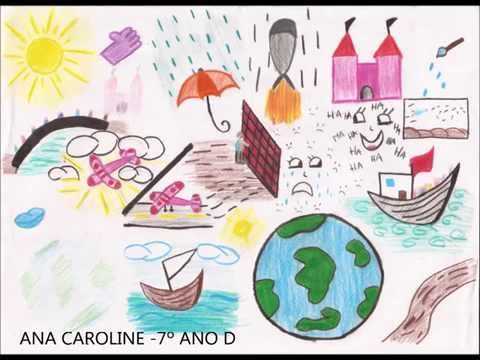 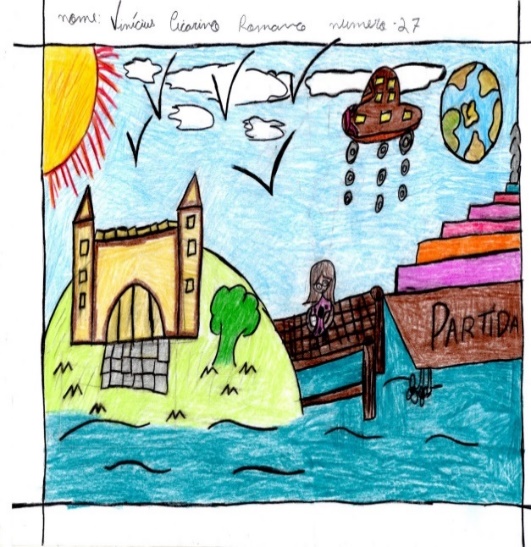 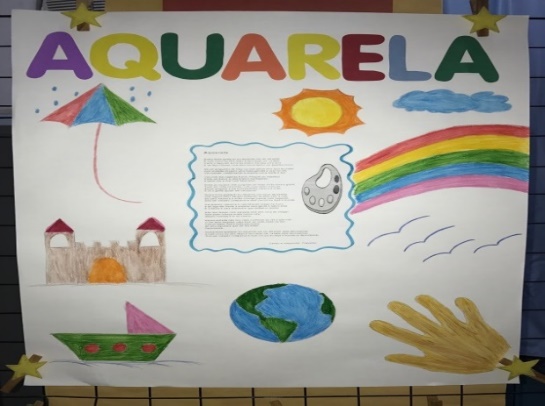 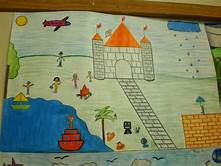 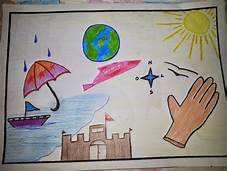 Registre e mande no particular da professora. 